ZAŁĄCZNIK GRAFICZNY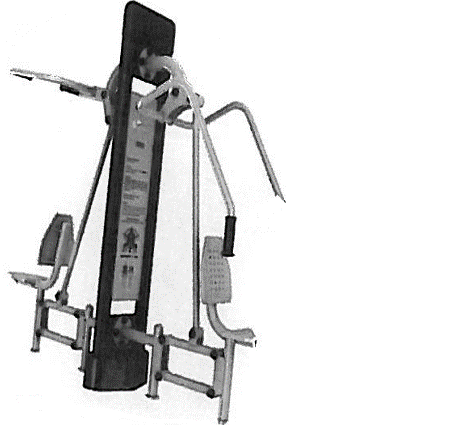 1. Krzesło + wyciąg      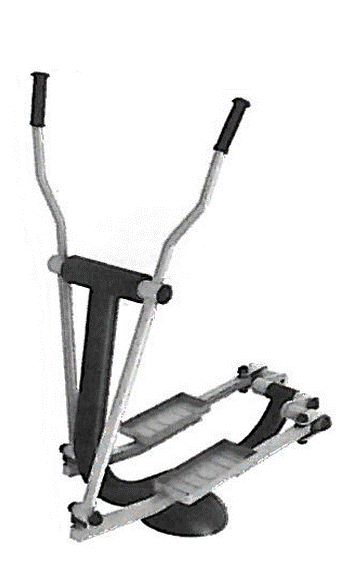 2. Orbitrek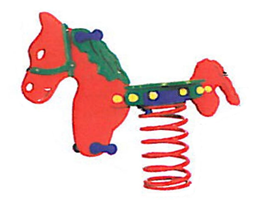 3. Koń.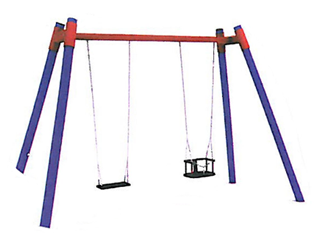 4. Huśtawka podwójna I
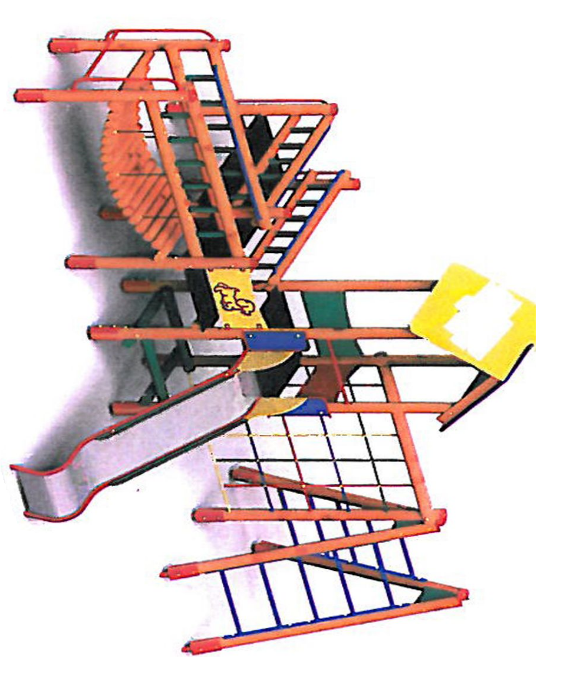 5. Zestaw na plac zabaw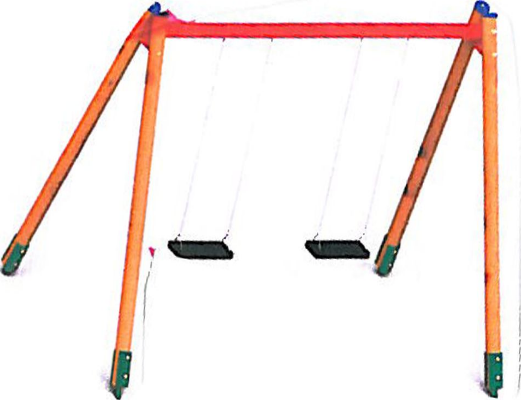 6. Huśtawka podwójna II